	            							 Maj 2020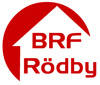 Underhåll av takenMed början den 8 juni startar arbetet med hustaken. Arbetet beräknas ta en månad. Målning av taken ovanför radhusens entredörr görs senare. Taken ska tvättas och trasiga pannor och plåt ska bytas ut liksom vissa hängrännor. Plåtdetaljer på taken ska målas. För att arbetet ska löpa så smidigt som möjligt ber vi er visa hänsyn och samarbeta. Trädgårdsmöbler mmSpolning av taken innebär att mossa och annat skräp kommer att spolas ned på uteplatser och altaner. Utemöbler, grillar, parasoller och annat som du vill skydda måste samlas ihop, flyttas bort så långt som möjligt från huset och täckas över. Markiser måste fällas upp. Fönstren ska vara stängda när arbetet pågår på taket för att undvika vattenskador i huset.VindenPå varje vind finns ett mindre förråd av takpannor, som ska användas för att ersätta trasiga pannor. För att underlätta för företagets personal måste ni öppna spärren på vindsluckan till yttertaket inifrån vinden så att de kan komma in utifrån och hämta takpannorna. Pannorna måste ställas vid trappan upp till yttertaket. Alternativt kan pannorna tas fram och ställas på uteplatsen vid ytterdörren innan takarbetet påbörjas. Kntakta styrelsen om du inte klarar av detta.El och vattenFöretaget kommer även att behöva tillgång till vatten från de vattenutkast som används för att vattna trädgården. Se till att vattnet inte är avstängt. Företaget behöver även tillgång till el från förråden. Boende får vara beredda att låsa upp förråden.ÖvrigtUnder tiden för projektet kommer en del av övre garaget att användas som förråd. Föreningslokalen kommer också att disponeras av företaget som personalrum under tiden. Närmare information om datum då arbetet ska påbörjas på din huslängd lämnas senare. Styrelsen